APLIKASI PENYALURAN TENAGA KERJA RUMAH TANGGA PADA NADIRA BAKTI UTAMA PALEMBANG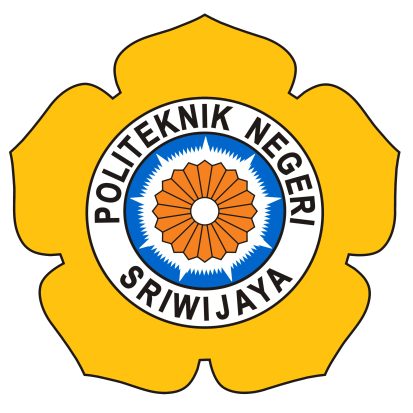 LAPORAN AKHIRDibuat untuk memenuhi persyaratan Diploma IIIPada Jurusan Manajemen InformatikaPoliteknik Negeri SriwijayaOLEH :                   Juana Permata Sari		     0613 3080 1249	POLITEKNIK NEGERI SRIWIJAYAPALEMBANG2016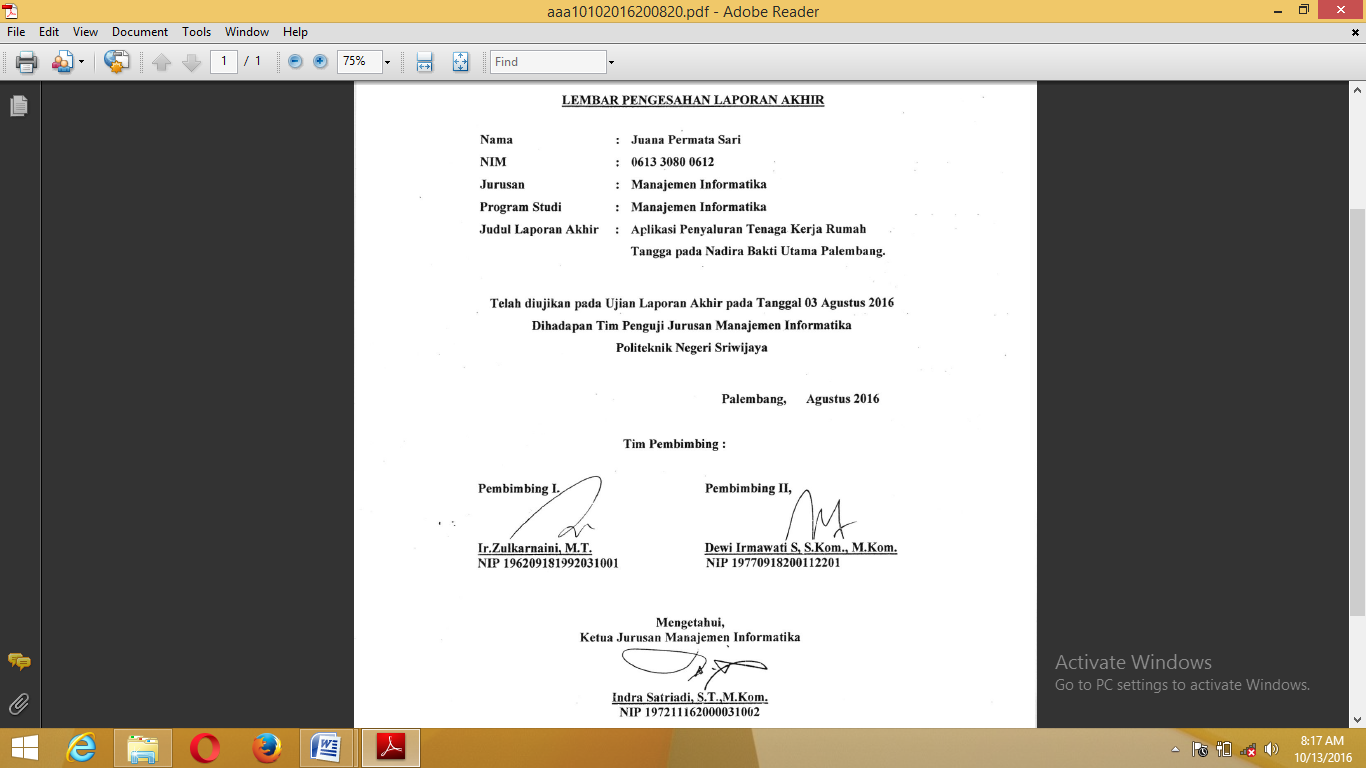 KATA PENGANTARPuji dan syukur penulis panjatkan kepada Allah SWT., karena berkat rahmat dan hidayah-Nya penulis dapat menyelesaikan Laporan Akhir yang berjudul “Aplikasi Pengolahan Data Keberatan pada Kantor Wilayah Direktorat Jenderal Pajak Sumatera Selatan dan Kepulauan Bangka Belitung” ini dengan tepat waktu.Tujuan dari penyusunan Laporan Akhir ini adalah sebagai salah satu syarat untuk menyelesaikan pendidikan Diploma III pada Jurusan Manajemen Informatika di Politeknik Negeri Sriwijaya.Selama menyelesaikan Laporan Akhir ini penulis banyak sekali mendapat bantuan, bimbingan dan petunjuk dari berbagai pihak, maka dalam kesempatan ini penulis ingin mengucapkan terima kasih kepada:Bapak Dr. Ing. Ahmad Taqwa, M.T., selaku Direktur Politeknik Negeri Sriwijaya.Bapak Carlos RS, S.T., M.T., selaku Pembantu Direktur I Politeknik Negeri Sriwijaya.Bapak Aladin, S.E., M.Si., Ak., CA., selaku Pembantu Direktur II Politeknik Negeri Sriwijaya.Bapak Ir. Irawan Rusnadi, M.T., selaku Pembantu Direktur III Politeknik Negeri Sriwijaya. Bapak Drs. Zakaria, M.Pd., selaku Pembantu Direktur IV Politeknik Negeri Sriwijaya.Bapak Indra Satriadi, S.T., M.Kom., selaku Ketua Jurusan Manajemen Informatika.Bapak Sony Oktapriandi, S.Kom., M.Kom., selaku Sekretaris Jurusan Manajemen Informatika.Bapak Ir. Zulkarnaini, M.T., selaku Dosen Pembimbing I dalam pembuatan Laporan Akhir.Ibu Dewi  Irmawati Siregar, S.Kom.,M.Kom., selaku Dosen Pembimbing II dalam pembuatan Laporan Akhir.Bapak dan Ibu dosen pengajar di Jurusan Manajemen Informatika yang telah memberikan pengarahan dan ilmu yang bermanfaat.Seluruh karyawan Kantor Wilayah Direktorat Jenderal Pajak Sumatera Selatan dan Kepulauan Bangka Belitung.Kedua orang tua beserta saudara tersayang yang telah memberikan doa dan dukungan kepada saya.Teman-teman seperjuangan di Jurusan Manajemen Informatika, khususnya kelas 6 IC yang telah banyak memberikan dukungan kepada saya, baik secara langsung maupun tidak langsung.Semua pihak yang telah berpartisipasi dalam menyelesaikan Laporan Akhir ini yang tidak dapat disebutkan satu-persatu.Penulis menyadari bahwa dalam penulisan Laporan Akhir ini masih terdapat kesalahan dan kekurangan. Untuk itu penulis megharapkan kritik dan saran yang bersifat membangun dari semua pihak demi kesempurnaan penulis yang akan datang.Akhir kata, penulis berharap semoga Laporan Akhir ini bermanfaat bagi semua pihak yang membutuhkannya, khususnya mahasiswa-mahasiswi Jurusan Manajemen Informatika Politeknik Negeri Sriwijaya sehingga tujuan yang diharapkan dapat tercapai, Aamiin.							Palembang,     Juli 2016PenulisABSTRAKLaporan Akhir ini membahas tentang aplikasi penyaluran tenaga kerja rumah tangga pada Nadira Bakti Utama Palembang. Masalah yang dihadapi yaitu kesulitan dalam pemesanan atau penyaluran  tenaga kerja rumah tangga, kurangnya informasi mengenai pekerja, dan tentang pengolahan data tenaga kerja maupun pelanggan. Untuk memberikan solusi terhadap permasalahan tersebut penyusun menyarankan untuk membuat aplikasi penyaluran tenaga kerja rumah tangga menggunakan bahasa pemrograman PHP dan MySQL yang dapat mempercepat proses pemesan atau penyaluran, serta pengolahan data tenaga kerja rumah tangga , pada Nadira Bakti Utama  Palembang. Untuk itu penyusun mengharapkan agar aplikasi ini dapat digunakan sesuai dengan kebutuhan perusahaan sehingga dapat dijadikan masukkan bagi perusahaan agar bisa memberikan layanan yang lebih baik kepada calon pengguna jasa tenaga kerja rumah tangga.ABSTRACT
This final report discusses the application distribution of household labor on Nadira Bakti Utama Palembang. The problem faced is the difficulty in booking or the distribution of household labor, lack of information on employees and on the data processing workers and customers. To provide a solution to these problems the author suggests to create an application distribution of household labor using the programming language PHP and MySQL that can expedite the process of ordering or delivery, as well as data processing household labor, Nadira Bakti Utama in Palembang. To the authors expect that this application can be used in accordance with the company's needs so that it can be used as input for the company in order to provide better service to potential users of household labor services.MOTTO DAN PERSEMBAHANApabila anda berbuat kebaikan kepada orang lain, maka anda telah berbuat baik terhadap diri sendiri (Benyamin Franklin)Harga kebaikan manusia adalah diukur menurut apa yang telah dilaksanakan atau diperbuatnya (Ali Bin Abi Thalib)Sesuuatu yang belum dikerjakan, sering kali tampak mustahil, kita baru akan yakin jika kita telah berhasil melakukannya denga baik (Evelyn Underhill)Tak perlu menjadi lemah karena suatu hal, teruslah menjadi lebih baik selagi masih bernafas (Penulis)Saya datang, saya bimbingan, saya ujian, saya revisi, dan saya menang					 KAMI PERSEMBAHKAN KEPADA :Kedua Orang Tuaku tersayangAyuk dan kakakku yang baikPonakan kecilku yang lucuTeman-temanku yang kompakAlmamaterkuDAFTAR ISIHALAMAN JUDUL	iMOTO DAN PERSEMBAHAN	iiABSTRACT	iiiABSTRAK 	.........................................................................................................................ivKATA PENGANTAR	vDAFTAR ISI	viiDAFTAR TABEL	xiDAFTAR GAMBAR	xiiBAB I PENDAHULUAN	11.1 Latar Belakang	11.2 Perumusan Masalah	31.3 Batasan Masalah	31.4 Tujuan dan Manfaat	41.4.1 Tujuan	41.4.2 Manfaat	41.5 Metodelogi Penelitian	41.5.1 Lokasi Pengumpulan Data	41.5.2 Metode Pengumpulan Data	41.6 Sistematika Penulisan	5BAB II TINJAUAN PUSTAKA	72.1 Teori Umum	72.1.1 Pengertian Komputer	72.1.2 Pengertian Sistem	72.1.3 Karakteristik Sistem	82.1.4 Tahap Pengembangan Sistem	92.1.5 Pengertian Aplikasi	102.1.6 Pengertian Pengolahan Data	102.1.7 Pengertian Data	102.1.8 Pengertian Penyaluran	102.1.9 Pengertian Tenaga Kerja	112.1.10 Pengertian Rumah Tangga	112.1.11 Pengertian Website	112.1.12 Pengertian Aplikasi Penyaluran Tenaga Kerja Rumah Tangga Pada Nadira Bakti Utama Palembang	112.2 Teori Khusus	122.2.1 Pengertian Data Flow Diagram (DFD)	122.2.2 Pengertian Block Chart	152.2.3 Pengertian ERD (Entity Relationship Diagram)	172.2.4 Pengertian Flowchart	192.2.4.1 Simbol-simbol Flowchart	192.2.5 Pengertian Kamus Data	232.3 Teori Program	 242.3.1 Pengertian Basis Data (Database)	242.3.2 Pengertian HTML (Hypertext Markup Language)	242.3.3 Pengertian PHP (Hypertext Preprocessor)	242.3.4 Pengertian MySQL (My Structure Query Language)	252.3.5 Pengertian Xampp	252.3.6 Pengertian Adobe Dreamweaver	252.3.7 Pengertian CSS	26BAB III GAMBARAN UMUM PERUSAHAAN	273.1 Sejarah Berdirinya Penyalur Tenaga Kerja Rumah Tangga Nadira Bakti Utama Palembang	273.2 Visi dan Misi Penyalur Tenaga Kerja Rumah Tangga Nadira Bakti Utama Palembang	283.2.1 Visi	283.2.2 Misi	283.3 Struktur Organisasi Penyalur Tenaga Kerja Rumah Tangga Nadira Bakti Utama Palembang	293.4 Pembagian Tugas dan Tanggung Jawab Utama	303.5 Prosedur Sistem Yang Sedang Berjalan	30BAB IV HASIL DAN PEMBAHASAN	334.1 Penyelidikan Awal	334.2 Studi Kelayakan	334.3 Tempat dan Waktu Penelitian	354.4 Alat dan Bahan	354.4.1 Alat	354.4.2 Bahan	364.5 Sistem Yang Akan Dibangun	364.6 Metode Pengembangan Perangkat Lunak	364.6.1 Analisis Kebutuhan	364.6.1.1 Kebutuhan Fungsional	364.6.1.2 Kebutuhan Non Fungsional	374.7 Pernacangan Aplikasi	374.7.1 Diagram Konteks	374.7.2 Data Flow Diagram (DFD)	384.7.3 Blockchart	414.7.4 Flowchart	424.7.5 Entity Relationship Diagram (ERD)	454.7.6 Kamus Data	464.8 Struktur Tabel	484.9 Rancangan Program	534.9.1 Rancangan Halaman Index	534.9.2 Rancangan Halaman Kategori	544.9.3 Rancangan Halaman Contact Us	554.9.4 Rancangan Halaman About	554.9.5 Rancangan Halaman Index Pelanggan	564.9.6 Rancangan Halaman Data Pesanan Tenaga Kerja	564.9.7 Rancangan Halaman Lap. Konfirmasi Pesanan Tenaga Kerja	574.9.8 Rancangan Halaman Index Admin	584.9.9 Rancangan Halaman Data Kategori	584.9.10 Rancangan Halaman Data Biodata	594.9.11 Rancangan Halaman Data Pesanan	594.9.12 Rancangan Halaman Lap. Data Pelanggan	604.9.13 Rancangan Halaman Index Pimpinan	604.9.14 Rancangan Halaman Lap. Data Biodata Tenaga Kerja	614.9.15 Rancangan Halaman Print Out/Cetak Formulir Pesanan	614.10 Hasil	624.11 Pengujian Perangkat Lunak	694.11.1 Lingkungan Pengujian	694.11.2 Rencana Pengujian	694.12 Pembahasan	72BAB V KESIMPULAN DAN SARAN	735.1 Kesimpulan	735.2 Saran	73DAFTAR PUSTAKALAMPIRANDAFTAR TABELTabel 2.1 Notasi Pada DFD (Edward Yourdon dan Tom DeMarco)	13Tabel 2.2 Simbol-simbol Dalam Block Chart	15Tabel 2.3 Simbol-simbol ERD Dengan Notasi Chen	18Tabel 2.4 Simbol-simbol Penghubung/Alur (Flow Direction Symbols)	20Tabel 2.5 Simbol-simbol Proses (Processing Symbols)	20Tabel 2.6 Simbol-simbol Input-Output (Input-Output Symbols)	22Tabel 2.7 Simbol-simbol Dalam Kamus Data	23Tabel 4.1 Studi Kelayakan	34Tabel 4.2 Tabel Kategori	49Tabel 4.3 Tabel User	49Tabel 4.4 Tabel Biodata	50Tabel 4.5 Tabel Keterampilan	51Tabel 4.6 Tabel Pelanggan	52Tabel 4.7 Tabel Pesanan	53Tabel 4.8 Tabel Konfirmasi	53Tabel 4.9 Tabel Hasil Uji Coba Sistem	70DAFTAR GAMBARGambar 2.1 Contoh DFD Yang Dikembangkan Chris Gane dan Trish Sarson	12Gambar 3.1 Struktur Organisasi Nadira Bakti Utama Palembang	30Gambar 3.2 Sistem Yang Sedang Berjalan Pada Penyalur Tenaga Kerja Rumnah Tangga   Nadira Bakti Utama Palembang	31Gambar 4.1 Diagram Konteks	37Gambar 4.2 DFD Level 0	39Gambar 4.3 Blockchart Yang Akan Diterapkan	41Gambar 4.4 Flowchart Admin	42Gambar 4.5 Flowchart Pelanggan	43Gambar 4.6 Flowchart Pimpinan	44Gambar 4.7 Entity Relationship Diagram (ERD)	45Gambar 4.8 Rancangan Halaman Index	54Gambar 4.9 Rancangan Halaman Kategori	54Gambar 4.10 Rancangan Halaman Contact Us	55Gambar 4.11 Rancangan Halaman About	55Gambar 4.12 Rancangan Halaman Index Pelanggan	56Gambar 4.13 Rancangan Halaman Pesanan Tenaga Kerja	57Gambar 4.14 Rancangan Halaman Lap. Konfirmasi Tenaga Kerja	57Gambar 4.15 Rancangan Halaman Index Admin	58Gambar 4.16 Rancangan Halaman Data Kategori	58Gambar 4.17 Rancangan Halaman Data Bioadata	59Gambar 4.18 Rancangan Halaman Data Personal	59Gambar 4.19 Rancangan Halaman Lap. Data Pelanggan	60Gambar 4.20 Rancangan Halaman Index Pimpinan	60Gambar 4.21 Rancangan Halaman Lap. Data Biodata	61Gambar 4.22 Rancangan Halaman Print Out Cetak Formulir Pemesanan	61Gambar 4.23 Tampilan Halaman Index 	62Gambar 4.24 Tampilan Halaman Index Kategori	62Gambar 4.25 Tampilan Halaman Contact Us	63Gambar 4.26 Tampilan Halaman About	63Gambar 4.27 Tampilan Halaman Index Pelanggan	64Gambar 4.28 Tampilan Halaman Formulir Pemesanan Tenaga Kerja	64Gambar 4.29 Tampilan Halaman Data Pesanan Tenaga Kerja	65Gambar 4.30 Tampilan Halaman Lap. Konfirmasi Pemesanan Tenaga Kerja	65Gambar 4.31 Tampilan Halaman Index Admin	66Gambar 4.32 Tampilan Halaman Data Kategori	66Gambar 4.33 Tampilan Halaman Data Biodata	67Gambar 4.34 Tampilan Halaman Data Pesanan	67Gambar 4.35 Tampilan Halaman Lap. Data Pelanggan	68Gambar 4.36 Tampilan Halaman Index Pimpinan	68Gambar 4.37 Tampilan Print Out Cetak Formulir Pemesanan	69